QUESTIONARIO DI VALUTAZIONE DEL RISCHIO AZIENDALE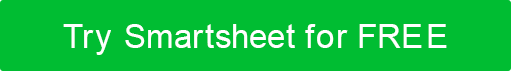 Ottieni un contesto relativo alla cultura del rischio della tua organizzazione ponendo queste domande sull'azienda nel suo complesso.Qual è la tua missione?Quali sono i tuoi obiettivi a lungo termine?Quali sono i tuoi obiettivi a breve termine?Quali sono i processi principali o le funzioni principali che ti aiutano a raggiungere la tua missione, i tuoi obiettivi e i tuoi obiettivi?Per ogni processo principale o funzione principale, elencare le attività chiave coinvolte.Quali sono i rischi per queste attività?Brainstorming di rischi sia oggettivi (misurabili) che soggettivi (qualitativi), come gli infortuni sul lavoro e le recessioni economiche.Esegui il drill-down per comprendere i fattori di rischio per ogni attività ponendo domande come le seguenti:Cosa tende ad andare storto in questo processo o funzione? Cosa potrebbe causare il fallimento del processo? Che tipo di eventi sarebbero catastrofici per questa funzione? Quali sono le maggiori preoccupazioni dei lavoratori in prima linea in questo settore? I processi e le attività sono semplici e ripetibili o sono complessi e soggetti a modifiche?Il personale è ben addestrato?Le procedure sono chiare e ben documentate? I membri del personale devono mai affrontare pressioni per saltare o deviare dalle procedure standard per uno dei seguenti motivi: perché devono rispettare le scadenze; perché mancano di materiali, tempo o supporto manageriale; o perché le procedure sono farraginose o non hanno senso? I membri del personale lavorano abitualmente per lunghe ore, durante la notte o turni fluttuanti? C'è stato un elevato turnover o il personale chiave se n'è andato nell'ultimo anno? L'azienda ha ristrutturato la funzione o modificato le attività della funzione nell'ultimo anno? Sono in atto misure per garantire la sicurezza? I sistemi INFORMATICI hanno causato problemi in questa attività? Eccezioni, errori, errori, varianze e problemi vengono monitorati e segnalati? Quali rischi sono aumentati e diminuiti nell'ultimo anno e perché? L'azienda ha considerato cosa accadrebbe riguardo a questa funzione se si verificasse una grave interruzione? (Le principali interruzioni includono eventi come la perdita di strutture, personale chiave o sistemi IT?
Se i rischi che hai identificato dovessero verificarsi, quali sarebbero gli impatti di questi rischi sul business?Prova a stimare l'impatto di questi eventi di rischio sulle seguenti aree della tua attività: finanziario, operativo, marketing, reputazione, legale, forza lavoro, ambientale, proprietà / beni e proprietà intellettuale. Inoltre, descrivere la gravità dell'impatto e la durata di ogni tipo di evento di rischio.COMPLETATO DADATTEROQual è la propensione al rischio complessiva dell'azienda?La gestione del rischio è importante per raggiungere gli obiettivi dell'organizzazione?Esistono sistemi per identificare e reagire ai cambiamenti che possono influire sull'organizzazione? (Tali cambiamenti includono cose come nuove leggi.)Sono in atto controlli solidi per questioni contabili e finanziarie?Esiste una storia di frodi o problemi di conformità?Qual è la reputazione dell'azienda?Qual è il clima di comunicazione? Quali barriere di comunicazione sono in atto? Le persone sono punite per aver parlato?La direzione è ben informata su ciò che accade in prima linea nell'azienda?Esiste un programma attivo per il monitoraggio e la segnalazione dei rischi?I programmi di sicurezza e istruzione sono adeguati?Il consiglio di amministrazione fornisce una forte supervisione del management rivedendo le decisioni che comportano l'assunzione di maggiori rischi?La gestione è stabile?L'organizzazione fa pianificazione di emergenza e continuità?PROCESSO PRINCIPALE / FUNZIONE PRINCIPALEATTIVITÀ CHIAVE COINVOLTERISCHIOIMPATTOSEVERITÀDURATADISCONOSCIMENTOTutti gli articoli, i modelli o le informazioni fornite da Smartsheet sul sito Web sono solo di riferimento. Mentre ci sforziamo di mantenere le informazioni aggiornate e corrette, non rilasciamo dichiarazioni o garanzie di alcun tipo, esplicite o implicite, circa la completezza, l'accuratezza, l'affidabilità, l'idoneità o la disponibilità in relazione al sito Web o alle informazioni, agli articoli, ai modelli o alla grafica correlata contenuti nel sito Web. Qualsiasi affidamento che fai su tali informazioni è quindi strettamente a tuo rischio.